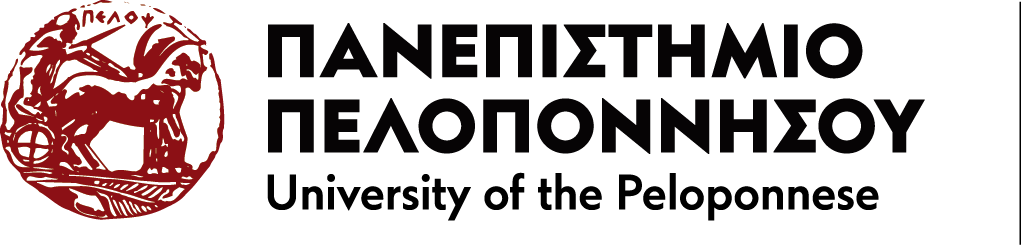 ΑΙΤΗΣΗΠΡΟΣΩΠΙΚΑ ΣΤΟΙΧΕΙΑΕΠΩΝΥΜΟ:…………………….………..ΟΝΟΜΑ:………………………….………ΠΑΤΡΩΝΥΜΟ:…………………………..ΗΜΕΡ. ΓΕΝΝΗΣΗΣ:……………………..ΑΡ. ΜΗΤΡΩΟΥ: 3032 ………….………ΤΜΗΜΑ:  ΚΟΙΝΩΝΙΚΗΣ ΕΚΠΑΙΔΕΥΤΙΚΗΣ ΠΟΛΙΤΙΚΗΣ Προς τη Γραμματεία ΤΜΗΜΑΤΟΣ ΚΟΙΝΩΝΙΚΗΣ & ΕΚΠΑΙΔΕΥΤΙΚΗΣ ΠΟΛΙΤΙΚΗΣΣας παρακαλώ όπως εγκρίνετε την αναγνώριση των κάτωθι μαθημάτων του Τμήματος Κοινωνικής και Εκπαιδευτικής Πολιτικής του Πανεπιστημίου Πελοποννήσου με μαθήματα του προηγούμενου Τμήματος φοίτησης μου το οποίο είναι «………….….……….………………………………..… ..................................................................................................................................................................................................................................................................................» του Πανεπιστημίου/ΤΕΙ ………………...………………..    ……………….…………………………..………………Επισυνάπτονται:αναλυτικός πίνακας με τις αντιστοιχίες των μαθημάτωναναλυτική βαθμολογία μαθημάτων περιγράμματα μαθημάτων από Οδηγό Σπουδών.                 Κόρινθος ……../…./……. Ο/Η ΑΙΤ….……………..……….(υπογραφή)Ονοματεπώνυμο ………………………………………………………………………      ΑΜ  303220…………………………Ονοματεπώνυμο ………………………………………………………………………      ΑΜ  303220…………………………Ονοματεπώνυμο ………………………………………………………………………      ΑΜ  303220…………………………Ονοματεπώνυμο ………………………………………………………………………      ΑΜ  303220…………………………Ονοματεπώνυμο ………………………………………………………………………      ΑΜ  303220…………………………Ονοματεπώνυμο ………………………………………………………………………      ΑΜ  303220…………………………Ονοματεπώνυμο ………………………………………………………………………      ΑΜ  303220…………………………ΕΙΣΗΓΗΣΗ   ΔΙΔΑΣΚΟΝΤΑ (ΘΕΤ./ΑΡΝ.) *ΤΜΗΜΑ ΚΟΙΝΩΝΙΚΗΣ ΕΚΠΑΙΔΕΥΤΙΚΗΣ ΠΟΛΙΤΙΚΗΣ ΤΜΗΜΑ ΚΟΙΝΩΝΙΚΗΣ ΕΚΠΑΙΔΕΥΤΙΚΗΣ ΠΟΛΙΤΙΚΗΣ ΤΜΗΜΑ ΚΟΙΝΩΝΙΚΗΣ ΕΚΠΑΙΔΕΥΤΙΚΗΣ ΠΟΛΙΤΙΚΗΣ ΤΜΗΜΑ ΚΟΙΝΩΝΙΚΗΣ ΕΚΠΑΙΔΕΥΤΙΚΗΣ ΠΟΛΙΤΙΚΗΣ        ΤΜΗΜΑ ……………………..…………………………………………………..(προηγούμενης φοίτησης)        ΤΜΗΜΑ ……………………..…………………………………………………..(προηγούμενης φοίτησης)        ΤΜΗΜΑ ……………………..…………………………………………………..(προηγούμενης φοίτησης)        ΤΜΗΜΑ ……………………..…………………………………………………..(προηγούμενης φοίτησης) ΕΙΣΗΓΗΣΗ   ΔΙΔΑΣΚΟΝΤΑ (ΘΕΤ./ΑΡΝ.) *ΠΕΡΙΓΡΑΦΗ ΜΑΘΗΜΑΤΟΣ    (τίτλος, κωδικός)ΠΕΡΙΓΡΑΦΗ ΜΑΘΗΜΑΤΟΣ    (τίτλος, κωδικός)ΕΞΑΜΗΝΟ ECTSΠΕΡΙΓΡΑΦΗ ΜΑΘΗΜΑΤΟΣ (τίτλος, κωδικός)ΕΞΑΜΗΝΟ ECTSΒΑΘΜΟΣ ΕΙΣΗΓΗΣΗ   ΔΙΔΑΣΚΟΝΤΑ (ΘΕΤ./ΑΡΝ.) *12345678ΣΥΝΟΛΟ ECTSΣΥΝΟΛΟ ECTSΣΥΝΟΛΟ ECTSΣΥΝΟΛΟ ECTSΣΗΜΕΙΩΣΗ: Τα ECTS των μαθημάτων που δικαιούται να αναγνωρίσει ο/η φοιτητής/τρια δεν μπορούν να υπερβαίνουν τα 30. ΣΗΜΕΙΩΣΗ: Τα ECTS των μαθημάτων που δικαιούται να αναγνωρίσει ο/η φοιτητής/τρια δεν μπορούν να υπερβαίνουν τα 30. ΣΗΜΕΙΩΣΗ: Τα ECTS των μαθημάτων που δικαιούται να αναγνωρίσει ο/η φοιτητής/τρια δεν μπορούν να υπερβαίνουν τα 30. ΣΗΜΕΙΩΣΗ: Τα ECTS των μαθημάτων που δικαιούται να αναγνωρίσει ο/η φοιτητής/τρια δεν μπορούν να υπερβαίνουν τα 30. ΣΗΜΕΙΩΣΗ: Τα ECTS των μαθημάτων που δικαιούται να αναγνωρίσει ο/η φοιτητής/τρια δεν μπορούν να υπερβαίνουν τα 30. ΣΗΜΕΙΩΣΗ: Τα ECTS των μαθημάτων που δικαιούται να αναγνωρίσει ο/η φοιτητής/τρια δεν μπορούν να υπερβαίνουν τα 30. ΣΗΜΕΙΩΣΗ: Τα ECTS των μαθημάτων που δικαιούται να αναγνωρίσει ο/η φοιτητής/τρια δεν μπορούν να υπερβαίνουν τα 30. ΣΗΜΕΙΩΣΗ: Τα ECTS των μαθημάτων που δικαιούται να αναγνωρίσει ο/η φοιτητής/τρια δεν μπορούν να υπερβαίνουν τα 30. ΣΗΜΕΙΩΣΗ: Τα ECTS των μαθημάτων που δικαιούται να αναγνωρίσει ο/η φοιτητής/τρια δεν μπορούν να υπερβαίνουν τα 30. ΣΗΜΕΙΩΣΗ: Τα ECTS των μαθημάτων που δικαιούται να αναγνωρίσει ο/η φοιτητής/τρια δεν μπορούν να υπερβαίνουν τα 30. 